บันทึกแนวทางการปฏิบัติที่ดีชื่อผลงาน “ตัวชี้วัด  สิทธิบัตร  และงานสร้างสรรค์ ”1.เจ้าของผลงาน  	กองการศึกษาลำปาง2.สังกัด   		มหาวิทยาลัยเทคโนโลยีราชมงคลล้านนา ลำปาง3.ชุมชนนักปฏิบัติ	  ด้านการผลิตบัณฑิต			  ด้านการวิจัย			  ด้านการพัฒนาสมรรถนะการปฏิบัติงาน4.ประเด็นความรู้  (สรุปลักษณะผลงานที่ประสบความสำเร็จ)	การจดสิทธิบัตรและงานสร้างสรรค์5.ความเป็นมา  (ปัญหา วัตถุประสงค์ เป้าหมาย)	การพัฒนาเศรษฐกิจและสังคมของประเทสให้มีเสถียรภาพ  จำเป็นต้องอาศัยความรู้และความก้าวหน้าในการวิจัยและนวตกรรมที่ต้องมีการสร้างและสะสมองค์ความรู้ให้ทันสมัยตลอดเวลา  เพื่อเป็นกลไกสำคัญในการนำพาประเทศหลุดพ้นจากกับดักประเทศรายได้ปานกลาง  ซึ่งต้องขับเคลื่อนประเทศที่ใช้แรงงานเข้มข้นไปเป็นประเทศที่ขับเคลื่อนระบบเศรษฐกิจด้วยฐานความรู้ด้านการวิจัยและนวัตกรรมอันเป็นการกระจายรายได้  การลดความเหลื่อมล้ำในสังคม  การสร้างคุณภาพชีวิตที่ดีของประชาชน  การสร้างภูมิคุ้มกันและทำให้ประเทศสามารถปรับตัวรองรับผลกระทบที่เกิดชึ้นจากกระแสของการแข่งขันที่เปลี่ยนแปลงอย่างรวดเร็ว  ตลอดจนเพื่อสร้างความสามารถในการแข่งขันเพื่อให้ประเทศมีความมั่งคั่ง  มั่นคง  และยั่งยืน  แผนด้านวิทยาศาสตร์ วิจัย  และนวัตกรรม เพื่อสอดรับกับความท้าทายและโอกาส ในอนาคต  นโยบายการวิจัยที่เปลี่ยนไปส่งผลให้การทำงานวิจัยเปลี่ยนไปตามยุทธศาสตร์ของประเทศ รวมไปถึงหน่วยงานรับผิดชอบงานวิจัยระดับประเทศที่มีการปรับเปลี่ยนไปด้วย  นักวิจัยต้องปรับตัวเพื่อให้ทันกับนโยบาย  ยุคสมัย  การรับรู้นโยบายด้านงานวิจัยต้องรวดเร็วและทันต่อเหตการณ์ 	ตามที่มหาวิทยาลัยเทคโนโลยีราชมงคลล้านนา มีเป้าหมายในการพัฒนามหาวิทยาลัยไปสู่องค์กรแห่งการเรียนรู้ โดยมีนโยบายที่ผลักดันให้มีการจัดการความรู้ทั่วทั้งมหาวิทยาลัยที่ตอบวิสัยทัศน์และยุทธศาสตร์ของ มหาวิทยาลัย โดยมีการรวบรวมความรู้ที่มีอยู่ในมหาวิทยาลัย (Tacit Knowledge) ถ่ายทอดไปสู่บุคลากรและนำไป ปฏิบัติอย่างเป็นระบบ (Explicit Knowledge) จนเกิดเป็นแนวปฏิบัติให้เกิดการแลกเปลี่ยนเรียนรู้และถ่ายทอดความรู้ ภายในหน่วยงาน เป็นการสนับสนุนการปรับปรุงและพัฒนาการดำเนินงานที่เกิดจากการจัดการความรู้ของหน่วยงาน เพื่อให้บุคลากรได้ตระหนัก และเข้าใจถึงความสำคัญและประโยชน์ของการจัดการความรู้มากขึ้น มีโอกาสแลกเปลี่ยน เรียนรู้ เกี่ยวกับวิธีการดำเนินการจัดการความรู้กับผู้เชี่ยวชาญ และระหว่างหน่วยงานตลอดจนสามารถนำความรู้ที่ ได้รับไปจัดการความรู้ในหน่วยงานได้อย่างเป็นรูปธรรม ชัดเจน ครอบคลุมทุกภารกิจของมหาวิทยาลัย โดยใช้เป็น เครื่องมือในการพัฒนางาน เพิ่มประสิทธิภาพให้มีความก้าวหน้า นำพามหาวิทยาลยัไปสู่องค์กรแห่งการเรียนรู้ต่อไป ซึ่ง มหาวิทยาลัยฯ ได้เล็งเห็นความสำคัญของ การนำกระบวนการจัดการความรู้มาเป็นเครื่องมือในการพัฒนาคน พัฒนา งาน พัฒนาคุณภาพและ ประสิทธิภาพ และพัฒนาฐานความรู้ภายในหน่วยงานและพัฒนามหาวิทยาลัย  ดังนั้น มหาวิทยาลัยเทคโนโลยีราชมงคลล้านนา ลำปาง ซึ่งเป็นสถานศึกษาที่มีภารกิจด้านงานวิจัย ผลงาน สร้างสรรค์นวัตกรรมและงานบริการในระดับชาติและนานาชาติ จึงได้จัดทำโครงการ การจัดการองค์ความรู้เรื่อง “ตัวชี้วัด  สิทธิบัตร  และงานสร้างสรรค์ ”เพื่อให้อาจารย์มหาวิทยาลัยเทคโนโลยีราชมงคลล้านนา ลำปาง ได้มีแนวทางปฏิบัติที่ดี ในการทำให้ผู้ประดิษฐ์หรือผู้ออกแบบผลิตภัณฑ์ มีสิทธิแต่เพียงผู้เดียวในการหาประโยชน์จากผลิตภัณฑ์ดังกล่าวให้มีประสิทธิภาพ มากยิ่งขึ้นวัตถุประสงค์1.  เพื่อพัฒนากระบวนการ การจัดการองค์ความรู้เรื่องตัวชี้วัด สิทธิบัตร และงานสร้างสรรค์2.  ให้อาจารย์สร้างความเข้าใจเทคนิคเรื่องตัวชี้วัด สิทธิบัตร และงานสร้างสรรค์ เพื่อให้เกิดประสิทธิภาพต่อองค์กร3.  เพื่อส่งเสริมให้อาจารย์ได้แลกเปลี่ยนเรียนรู้เกิดแนวปฏิบัติที่ดีประเด็นองค์ความรู้เรื่องตัวชี้วัด สิทธิบัตร และงานสร้างสรรค์เป้าหมายได้แนวปฏิบัติที่ดีประเด็นองค์ความรู้เพื่อตอบสนองยุทธศาสตร์ และพันธกิจมหาวิทยาลัย เรื่องตัวชี้วัด  สิทธิบัตร  และงานสร้างสรรค์6.แนวทางการปฏิบัติที่ดี (วิธีการ กระบวนการ เครื่องมือการจัดการความรู้ที่ใช้)1. แต่งตั้งคณะกรรมการจัดการความรู้ โดยมีตัวแทนคณาจารย์ทั้ง 3 คณะ เข้าร่วม ดังนี้	ผศ.ว่าที่ร้อยตรีทนงศักดิ์  	สัสดีแพง		ประธานกรรมการผศ.พงศกร			สุรินทร์			รองประธานกรรมการนายอนาวิล			ทิพย์บุญราช		กรรมการนางสาวอัจฉรา		ไชยยา			กรรมการนายเกษม			ตรีภาค			กรรมการ		นายกีรติ			วุฒิจารี			กรรมการผศ.วริษา			สินทวีวรกุล		กรรมการนางสาวนิตยา		ทองทิพย์		กรรมการรศ.วันเพ็ญ			จิตรเจริญ		กรรมการผศ.รุ่งทิวา			กองเงิน			กรรมการนางอรทัย			บุญทะวงศ์		กรรมการผศ.เพียงพิมพ์		ชิดบุรี			กรรมการนางปัทม์			ปราณอมรกิจ		กรรมการนางสาวญาณี		คีรีต๊ะ			กรรมการนาย	ณฤทธิ์			ฝั้นสืบ			กรรมการนาย	สุรพล			ใจวงศ์ษา		กรรมการนาย	ณัฐอมร			จวงเจิม			กรรมการรศ.สุมิตรา			สุปินราช			กรรมการผศ.กุลวิชญ์			พานิชกุล		กรรมการนางสาวเมทินี		นาคดี			กรรมการนาย	เรืองพันธุ์		ทรัพย์มี			กรรมการนาย	สมเกียรติ		ตันตา			กรรมการนางสาวลชินี			ปานใจ			กรรมการนางปรัศนีย์			กองวงค์			กรรมการนางสายนที 			ทรัพย์มี			กรรมการนางสาวพิมเนตร 		เทพปัญญา		กรรมการนางสาวนงนุช 		ตั้งใจเจริญทรัพย์		กรรมการนางพรพิมล 			อริยะวงษ์		กรรมการนายธิติวัฒน์ 			ตาคำ			กรรมการนางสาวผจงจิต		ติ๊บประสอน		กรรมการนางอนิตา 			ประดาอินทร์		กรรมการนายสรวิทย์ 			ปานพินิจ		กรรมการนางดารารัตน์ 		ธาตุรักษ์			กรรมการนางสาวณัฐนรี		ทองดีพันธ์		กรรมการผศ.กนกวรรณ		เวชกามา		กรรมการและเลขานุการนางชานิกา 			ฉัตรสูงเนิน		กรรมการและผู้ช่วยเลขานุการนางสาวแสงจันทร์		วงค์ขัดนนท์		กรรมการและผู้ช่วยเลขานุการ   2. การกำหนดประเด็นความรู้ด้านวิจัย 2 ประเด็น	คณะกรรมการจัดการความรู้ (KM)ประเด็นยุทธศาสตร์ การพัฒนามหาวิทยาลัยเพื่อการเติบโตร่วมกับการพัฒนาประเทศเข้าร่วมประชุมเพื่อปรึกษาหารือหาแนวทางในการจัดกิจกรรมตามประเด็นยุทธศาสตร์ต่างๆ  ในวันพฤหัสบดี  ที่  5  พฤษภาคม  2565  เวลา 13.00 น. ณ ห้องประชุม 1  อาคารอำนวยการ  กำหนดประเด็น  ประเด็นความรู้ ขั้นตอน และการเตรียมคำขอรับสิทธิบัตร / อนุสิทธิบัตรปัญหาอุปสรรคในการขอจดสิทธิบัตร7.ผลสัมฤทธิ์  (ผลสัมฤทธิ์ด้านต่าง ๆ ได้แก่ เชิงคุณภาพ เชิงปริมาณ รางวัลที่ได้รับ การเป็นแบบอย่างที่ดีให้กับหน่วยงานต่าง ๆ ฯลฯ)สิทธิบัตร คือ อะไร​สิทธิบัตร หมายถึง หนังสือสำคัญที่รัฐออกให้เพื่อคุ้มครองการประดิษฐ์ หรือ การออกแบบผลิตภัณฑ์ ที่มีลักษณะตามที่กฎหมายกำหนด หรือกล่าวอีกนัยหนึ่งได้ว่า สิทธิบัตร หมายถึง การที่รัฐให้ความคุ้มครองการประดิษฐ์ หรือการออกแบบผลิตภัณฑ์ให้ผู้ทรงสิทธิบัตร มีสิทธิเด็ดขาด หรือสิทธิแต่เพียงผู้เดียวในการแสวงหาประโยชน์จากการประดิษฐ์ หรือการออกแบบผลิตภัณฑ์ที่ได้รับสิทธิบัตรนั้นภายในระยะเวลาที่กฎหมายกำหนด​	การประดิษฐ์ หมายถึง ความคิดสร้างสรรค์เกี่ยวกับลักษณะองค์ประกอบโครงสร้างหรือกลไกของผลิตภัณฑ์ รวมทั้งกรรมวิธีในการผลิต การเก็บรักษา หรือการปรับปรุงคุณภาพของผลิตภัณฑ์ให้ดีขึ้น หรือทำให้เกิดผลิตภัณฑ์ใหม่ที่แตกต่างไปจากเดิม​	การออกแบบผลิตภัณฑ์ หมายถึง ความคิดสร้างสรรค์เกี่ยวกับรูปร่างลักษณะภายนอกของผลิตภัณฑ์ องค์ประกอบของลวดลาย หรือสีของผลิตภัณฑ์ ซึ่งสามารถใช้เป็นแบบสำหรับการผลิตเชิงอุตสาหกรรม รวมทั้งหัตถกรรมได้​เงื่อนไขหรือลักษณะของการรับความคุ้มครองสิทธิบัตร​1.สิทธิบัตรการประดิษฐ์​	1.1 ต้องเป็นการประดิษฐ์ที่คิดค้นขึ้นใหม่ คือ การประดิษฐ์ที่แตกต่างไปจากเดิม ยังไม่เคยมีใช้หรือแพร่หลายมาก่อนในประเทศ หรือไม่เคยเปิดเผยสาระสำคัญ หรือรายละเอียดในเอกสาร สิ่งพิมพ์ หรือการนำออกแสดง หรือเปิดเผยต่อสาธารณชนมาก่อนทั้งในและนอกประเทศ และยังไม่เคยได้รับสิทธิบัตรมาก่อน​	1.2 ต้องเป็นการประดิษฐ์ที่มีขั้นการประดิษฐ์สูงขึ้น คือ มีลักษณะที่เป็นการแก้ไขปัญหาทางเทคนิค หรือไม่เป็นการประดิษฐ์ที่ทำได้โดยง่ายต่อผู้ที่มีความชำนาญในระดับสามัญสำหรับงานประเภทนั้น​	1.3 ต้องเป็นการประดิษฐ์ที่สามารถนำไปประยุกต์ในทางอุตสาหกรรมได้​​	2. สิทธิบัตรการออกแบบผลิตภัณฑ์ ต้องเป็นการออกแบบผลิตภัณฑ์ใหม่เพื่ออุตสาหกรรมซึ่งรวมถึงหัตถกรรม คือ เป็นการออกแบบผลิตภัณฑ์ที่ยังไม่มีใช้แพร่หลายในประเทศ ยังไม่ได้เปิดเผยสาระสำคัญหรือรายละเอียดในเอกสารหรือสิ่งพิมพ์ก่อนวันขอรับสิทธิบัตร และไม่คล้ายกับแบบผลิตภัณฑ์ที่มีอยู่แล้วสิ่งที่ขอรับสิทธิบัตรไม่ได้​	3. การประดิษฐ์ที่ขอรับสิทธิบัตรไม่ได้​	3.1. จุลชีพและส่วนประกอบส่วนใดส่วนหนึ่งของจุลชีพที่มีอยุ่ตามธรรมชาติ สัตว์ พืช หรือสารสกัดจากสัตว์หรือพืช​	3.2. กฎเกณฑ์และทฤษฎีทางวิทยาศาสตร์และคณิตศาสตร์​	3.3. ระเบียบข้อมูลสำหรับการทำงานของเครื่องคอมพิวเตอร์​	3.4. วิธีการวินิจฉัย บำบัด หรือรักษาโรคมนุษย์ หรือสัตว์​	3.5. การประดิษฐ์ที่ขัดต่อความสงบเรียบร้อยหรือศีลธรรมอันดี อนามัย หรือสวัสดิภาพของประชาชน4.  การออกแบบผลิตภัณฑ์ที่ขอรับสิทธิบัตรไม่ได้​	1. แบบผลิตภัณฑ์ที่ไม่ใช่การออกแบบผลิตภัณฑ์ใหม่​		1.1 ต้องไม่เป็นแบบผลิตภัณฑ์ที่มีหรือใช้แพร่หลายอยู่แล้ว ก่อนวันยื่นขอรับความคุ้มครอง​		1.2 ต้องไม่เป็นแบบผลิตภัณฑ์ที่ได้มีการเปิดเผยรูปภาพ สาระสำคัญ หรือรายละเอียด ในเอกสารหรือสิ่งพิมพ์ที่ได้เผยแพร่อยู่แล้ว ก่อนวันยื่นขอรับความคุ้มครอง​		1.3 ต้องไม่เป็นแบบผลิตภัณฑ์ที่เคยมีประกาศโฆษณาของสำนักสิทธิบัตรอยู่แล้วก่อนวันยื่นขอรับความคุ้มครอง​	2. แบบผลิตภัณฑ์ที่มีลักษณะขัดต่อความสงบเรียบร้อยหรือศีลธรรมอันดีของประชาชน​	3. แบบผลิตภัณฑ์ที่กำหนดโดยพระราชกฤษฎีกา​4. อายุการให้ความคุ้มครองสิทธิบัตร​		– สิทธิบัตรการประดิษฐ์ มีอายุ 20 ปี นับแต่วันยื่นคำขอรับสิทธิบัตร​		– สิทธิบัตรการออกแบบผลิตภัณฑ์ มีอายุ 10 ปี นับแต่วันยื่นคำขอรับสิทธิบัตร​	5.  อนุสิทธิบัตร (Petty Patent)​	อนุสิทธิบัตร (Petty Patent) เป็นทรัพย์สินทางปัญญาที่เกิดจากผลงานสร้างสรรค์จากการประดิษฐ์คิดค้นที่ไม่มีความซับซ้อน อาจคิดขึ้นโดยง่าย เป็นความคิดสร้างสรรค์ที่มีระดับการพัฒนาเทคโนโลยีไม่สูงมาก หรือเป็นรายงานข้อมูลการยื่นจดทรัพย์สินทางปัญญา 5 ปี ของมหาวิทยาลัยเทคโนโลยีราชมงคลล้านนา ลำปาง และสถาบันวิจัยเทคโนโลยีเกษตร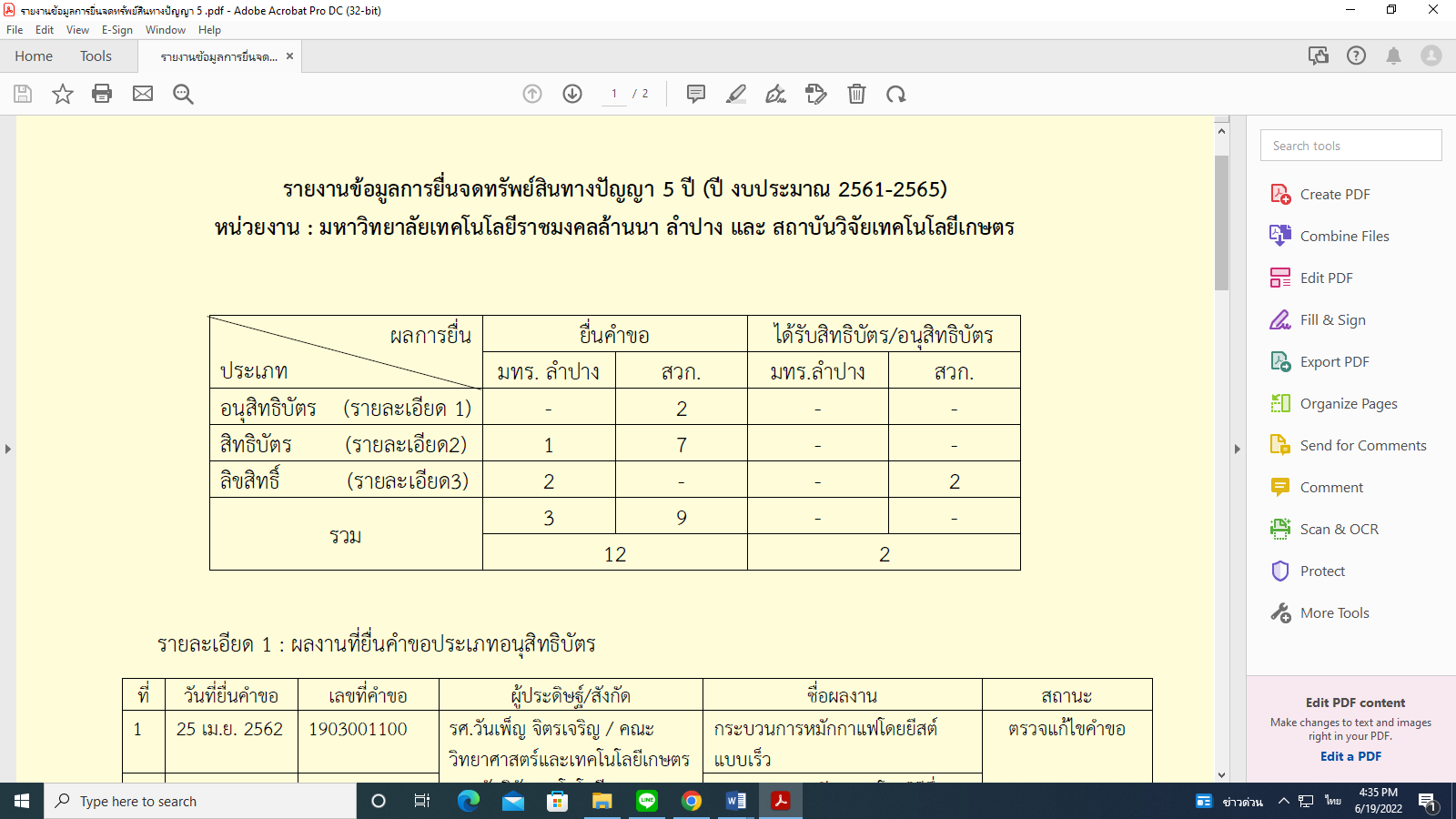 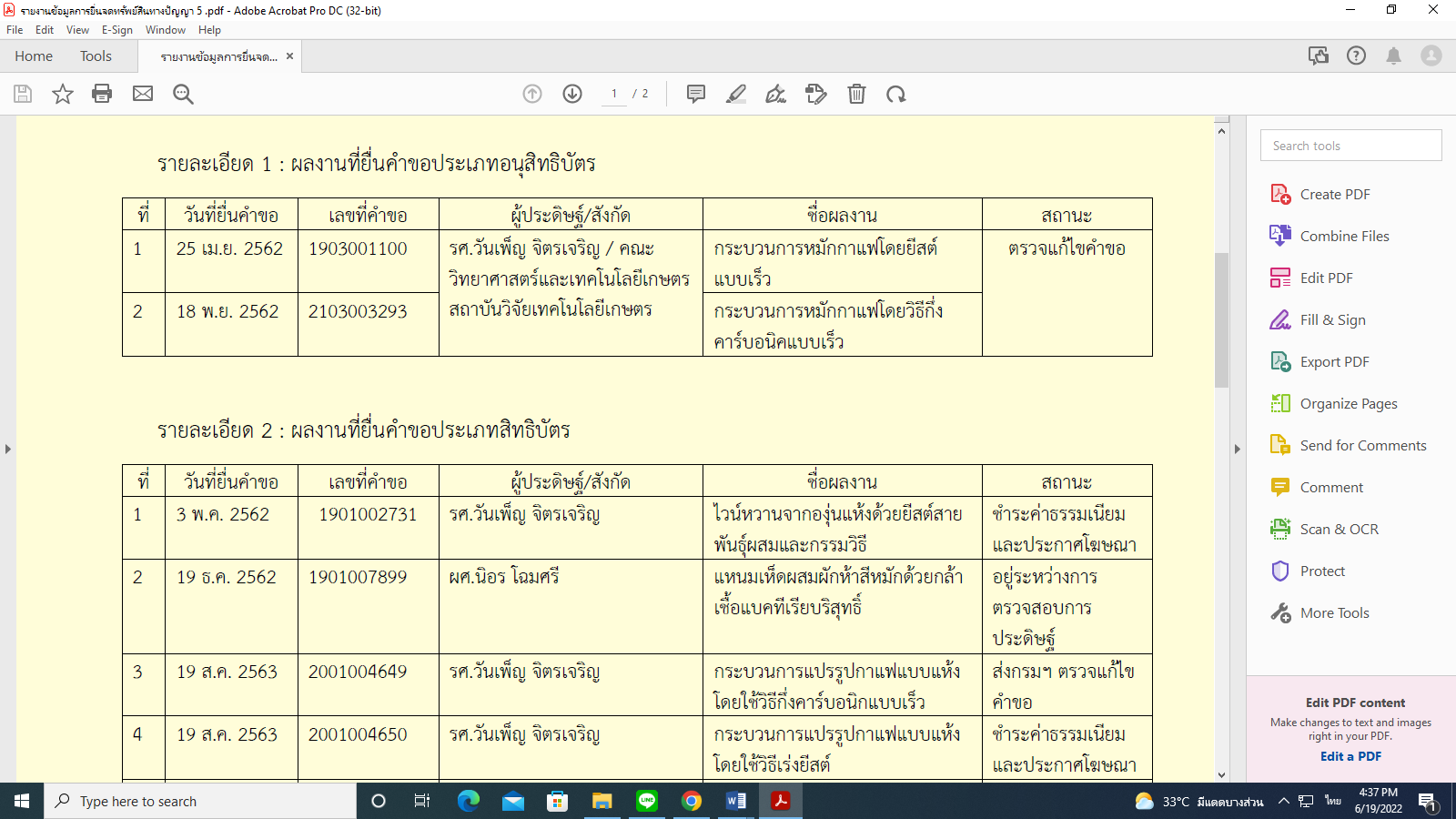 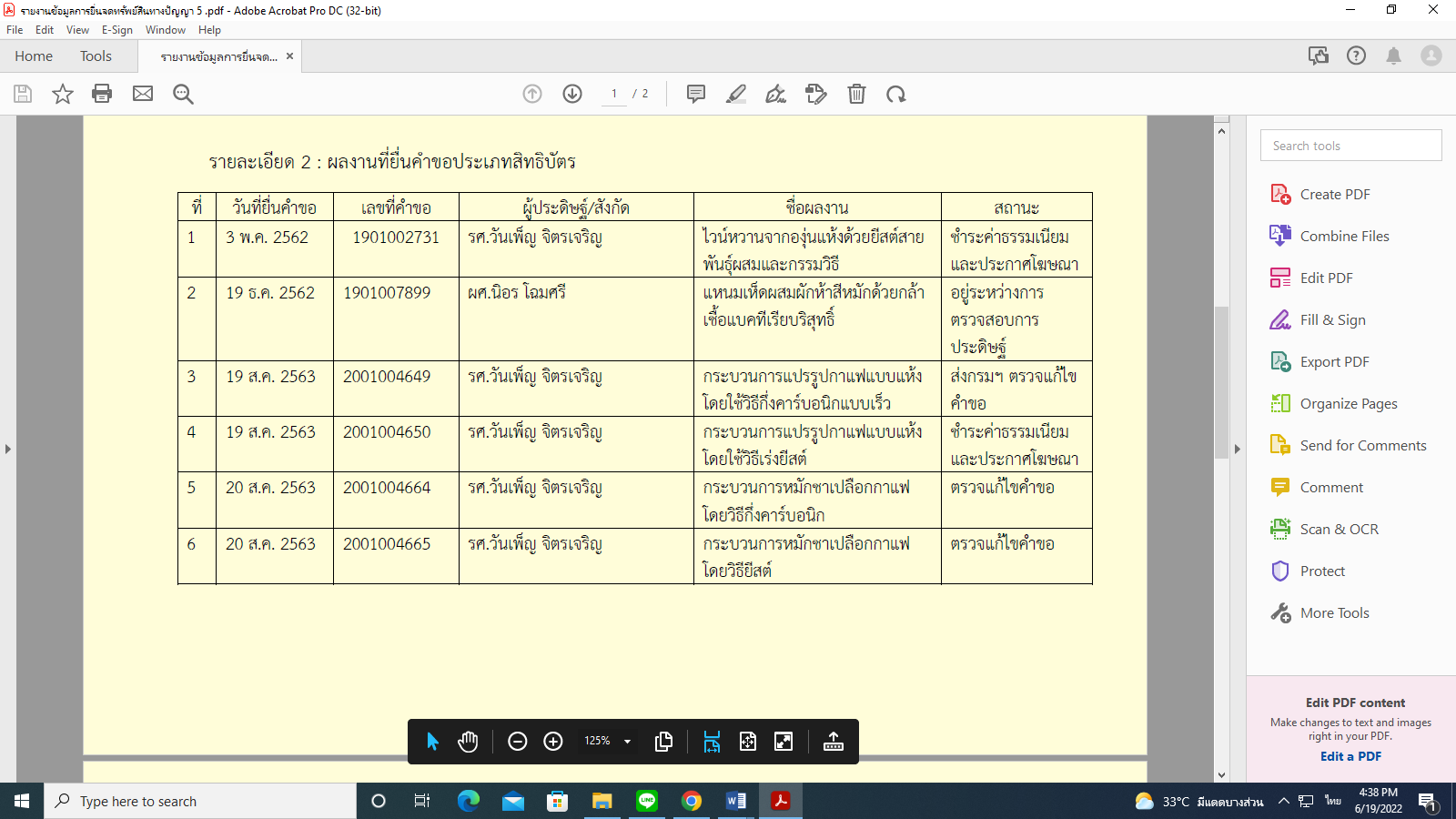 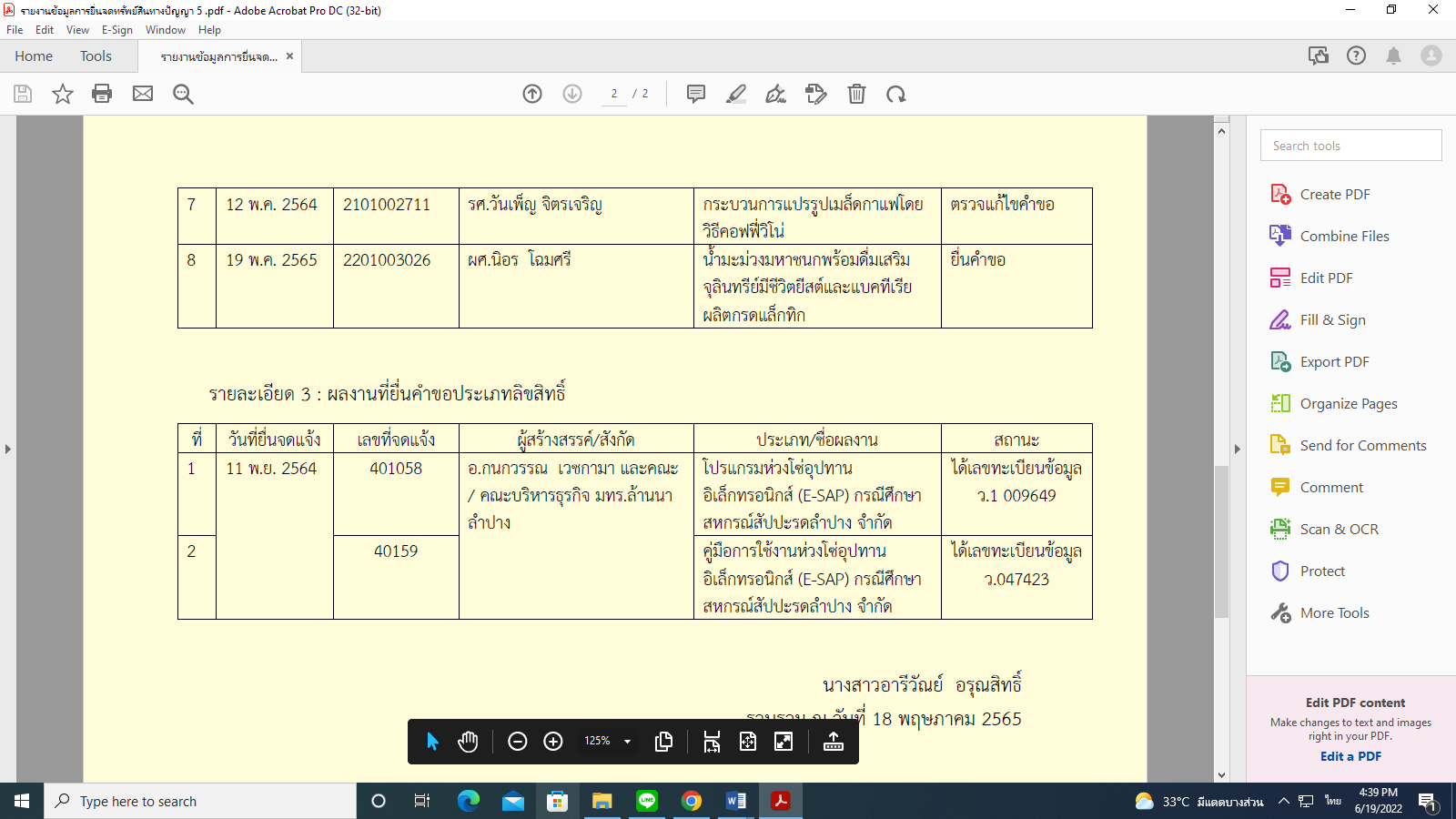 ประเด็นที่ 2 ปัญหาอุปสรรคในการขอจดสิทธิบัตร1. ผศ.พงศกร  สุรินทร์  การจดสิทธิบัตรต้องมองงานของเราให้ออกว่าไปอนุสิทธิบัติ  หรือสิทธิบัตร  เพราะรุปแบบแตกต่างกัน2. ผศ.เพียงพิมพ์พิมพ์ในการทำงานบริการวิชาการเรื่องลูกประคบเซรามิค ได้ไปปรับปรุงพัฒนาผลิตภัณฑ์ให้กับกลุ่ม จนสามารถจดเป็นสิทธิบัติวิสาหกิจชุมชนของหมู่บ้าน  จนได้ผลิตภัณฑ์  และได้เชิงการท่องเที่ยว3.  ผศ.ธิติวัฒน์  ตาคำ  อุปสรรคในการทำงานคือ การตัดสินใจว่าจะจดไหมโดยส่วนตัวได้ไปทำงานวิจัยลายผ้าไหมดอกแม่สายรวงผึ้ง โดยใช้เทคโนโลยีคอมพิวเตอร์ ไม่รู้ว่าผลิตภัณฑ์ที่ไปส่งเสริมจะสามารถจดได้ไหม  ผศ.ทนงศักดิ์ กล่าวเสริมว่า อาจจะจดได้ในรูปแบบกระบวนการแนวความคิด4.  นางสาวพิมเนตร  เทพปัญญา คู่มือเรียนภาษาอังกฤษให้ชมรมรถม้าจังหวัดลำปาง จะขอจดสิทธิบัตรได้ไหม ผศ.ทนงศักดิ์ กล่าวเสริมว่า จะเข้าไปสู่หมวดหมู่ลิขสิทธิ์แทน หนังสือทุกประเภทเป็นลิขสิทธิ์ ถ้าเฉพาะกลุ่มย่อย5.  นายกีรติ  วุฒิจารีทางคณะวิศวกรรมศาสตร์ส่วนใหญ่เป็นการสร้างเครื่องส่วนใหญ่ มีการดัดแปลงให้มันดีขึ้นผศ.ทนงศักดิ์ กล่าวเสริมว่า จดในรูปแบบการออกแบบ6.  นางอรทัย  บุญทะวงษ์ปัญหาในการขอจดสิทธิบัตรส่วนใหญ่คือ นักวิจัยมีความสับสนว่าสามารถจดสิทธิบัตรได้ไหม เพราะไม่มีที่ปรึกษาในการเขียนขอ การเขียนหัวข้อต่างๆ7. นางสาวญาณี คีรีตะประเด็นการนำงานไปใช้กับชุมชนส่วนใหญ่งานจะเน้นไปการตีพิมพ์ปัญหาจริงๆในการจดสิทธิบัตรของนักวิจัย1. อยากได้พี่เลี้ยง พร้อมจะให้ความรู้ตลอดเวลา คอยชี้แนะในการเขียนคำขอ2.  สิ่งจูงใจการจดสิทธิบัตร8.ปัจจัยความสำเร็จ  (สรุปเป็นข้อๆ)	1. การมีส่วนร่วมของอาจารย์ทั้ง 3 คณะ ในการแลกเปลี่ยนเรียนรู้ร่วมกัน ที่มาจากหลายศาสตร์ และประสบการณ์ในการทำงานจนประสบความสำเร็จได้
 	2. การส่งเสริมให้  คณาจารย์  บุคลากร  ทำงานวิจัย และมีการเผยแพร่ และขอจดสิทธิบัตรเพิ่มมากขึ้น	๓. กลุ่มเป้าหมายให้ความร่วมมือ และได้รับความร่วมมือเป็นอย่างดี9.ปัญหาอุปสรรคและข้อเสนอแนะ แนวทางการพัฒนาต่อไปปัญหาอุปสรรคเนื่องจากสถานการณ์การแพร่ระบาดของโรคติดเชื้อไวรัสโคโรนา 2019 (COVID-19) ที่เกิดขึ้นในประเทศไทย ทำให้ไม่สามารถจัดกิจกรรมแลกเปลี่ยนเรียนรู้กันได้ข้อเสนอแนะแนวทางการพัฒนามหาวิทยาลัยจัดสรรงบประมาณในการดำเนินกิจกรรมปรับเปลี่ยนรูปแบบในการจัดกิจกรรมในรูปแบบออนไลน์ โดยการใช้ Microsoft Teamsภาพกิจกรรมการแลกเปลี่ยนเรียนรู้  วันที่  19  พฤษภาคม  2565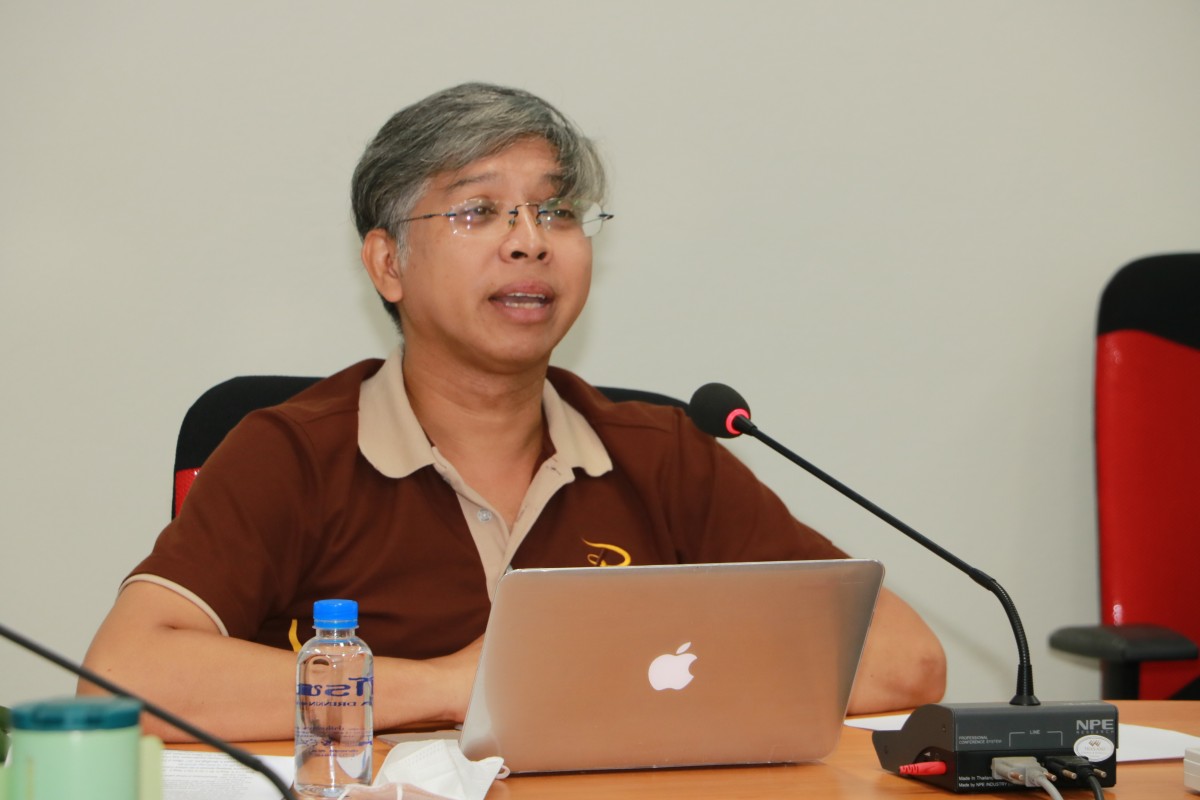 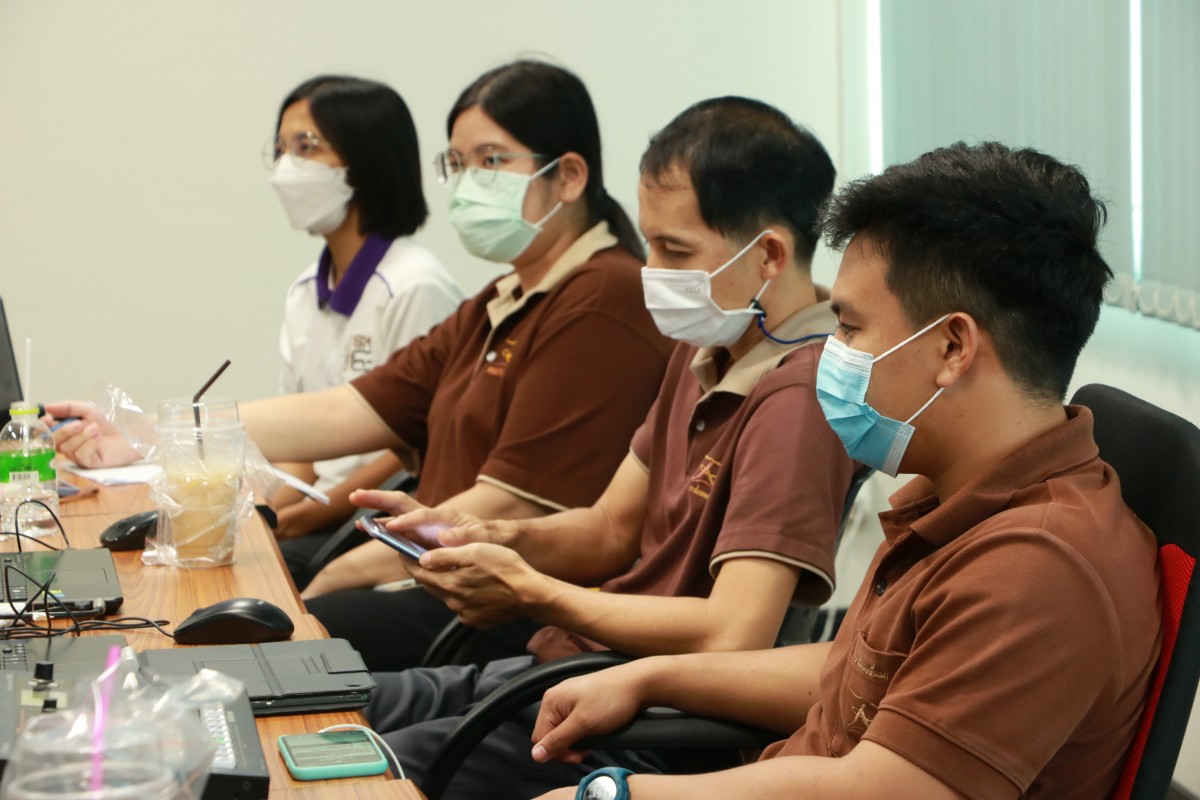 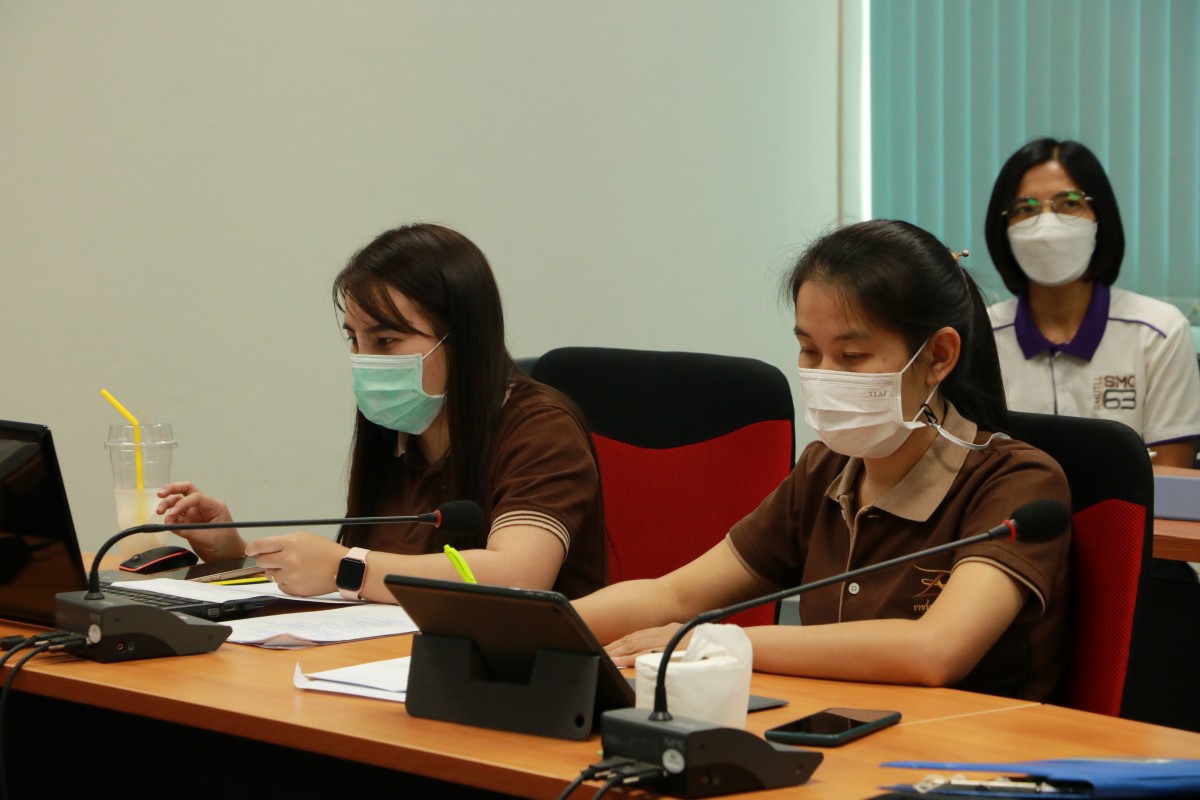 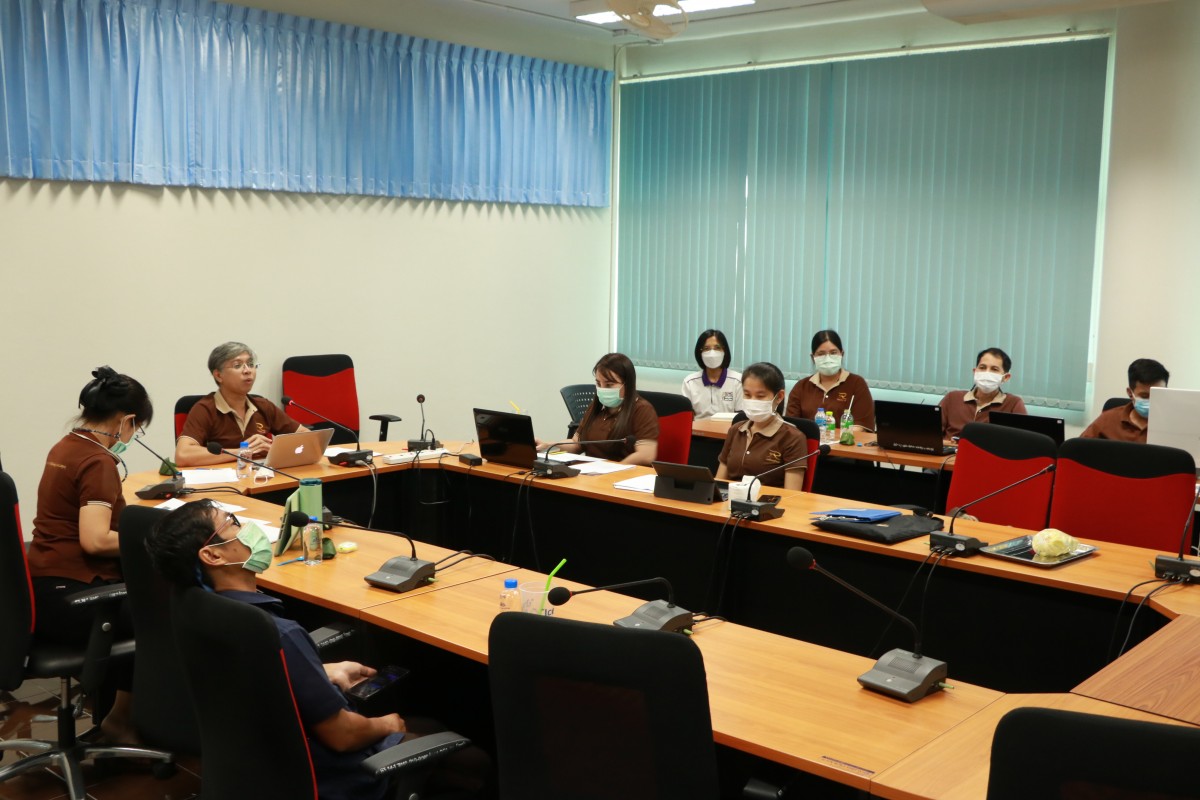 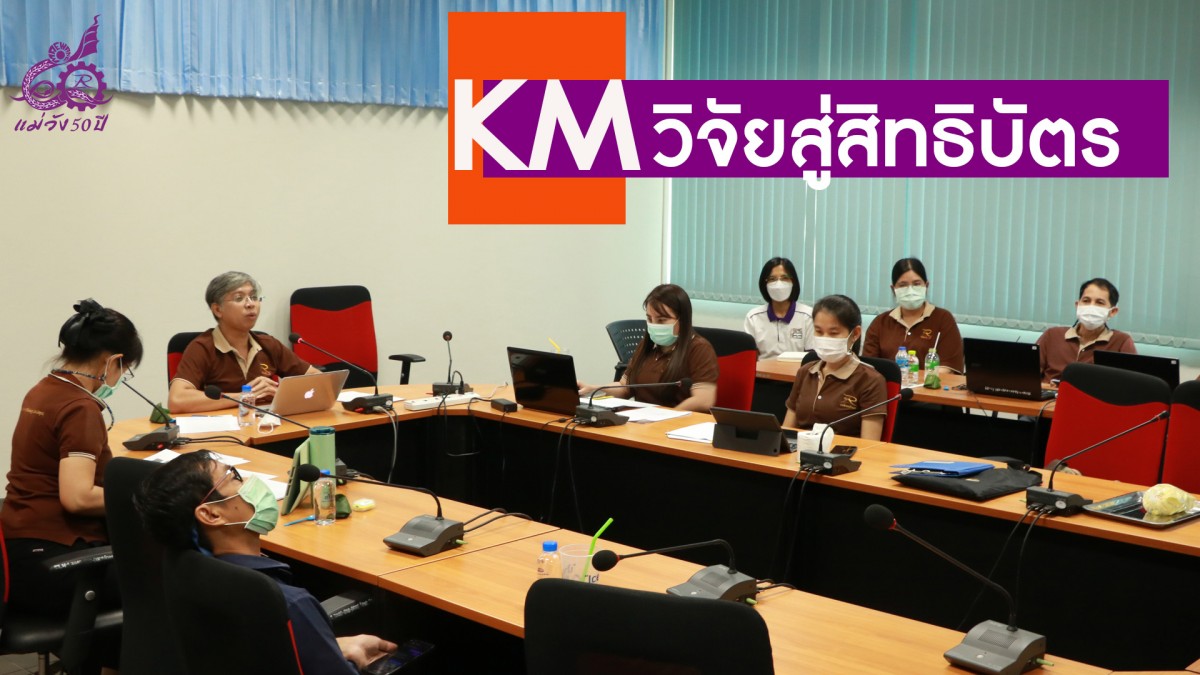 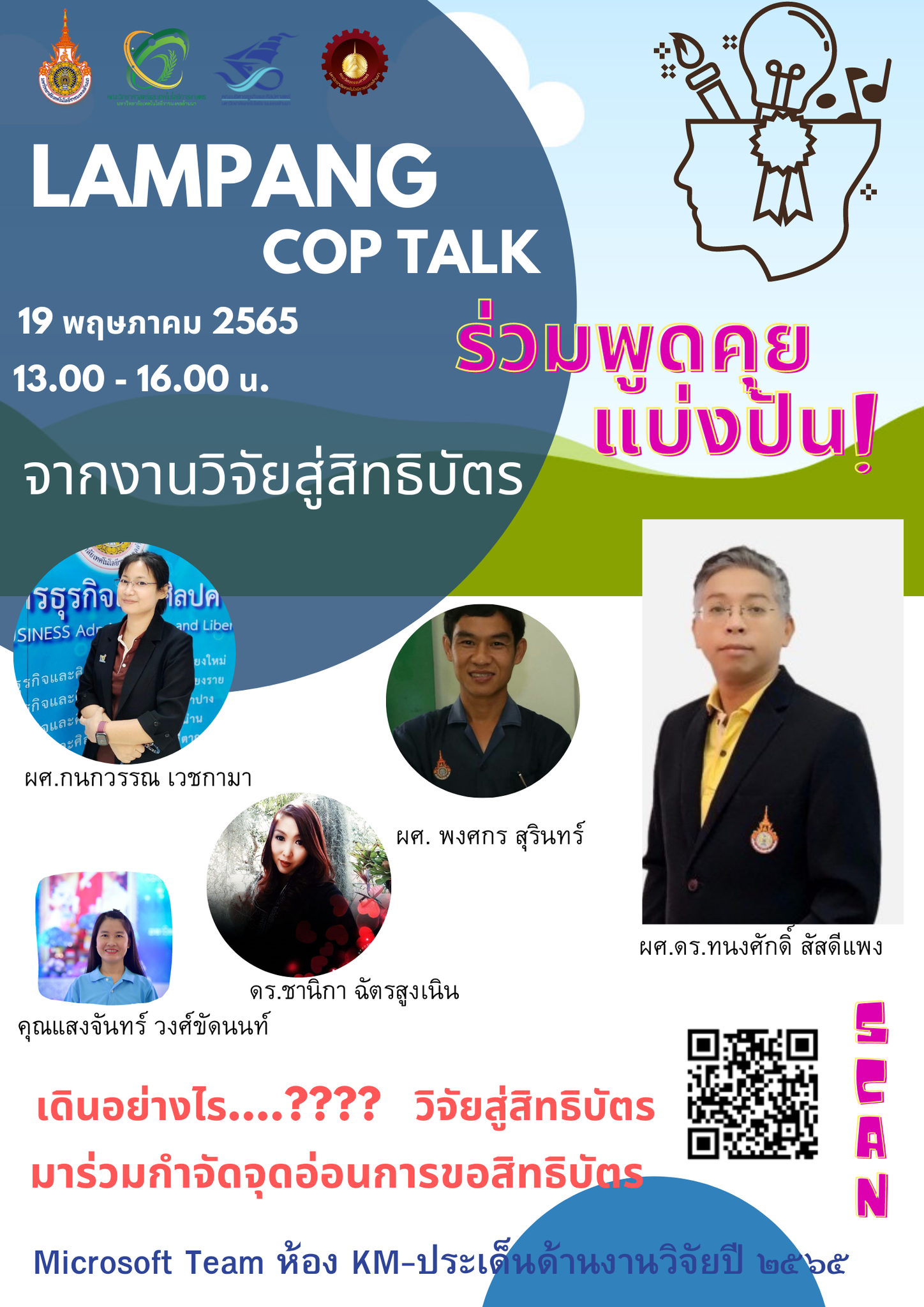 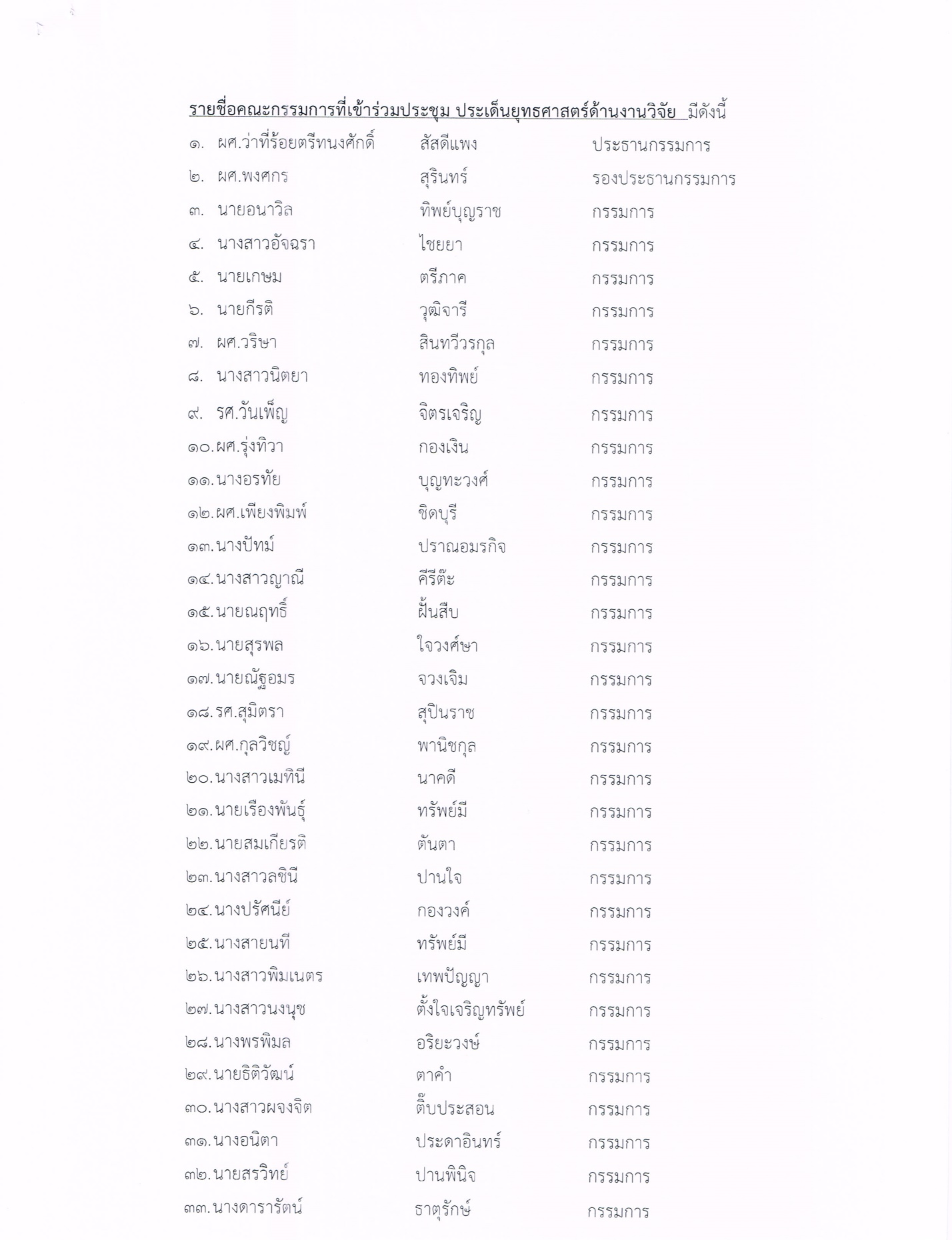 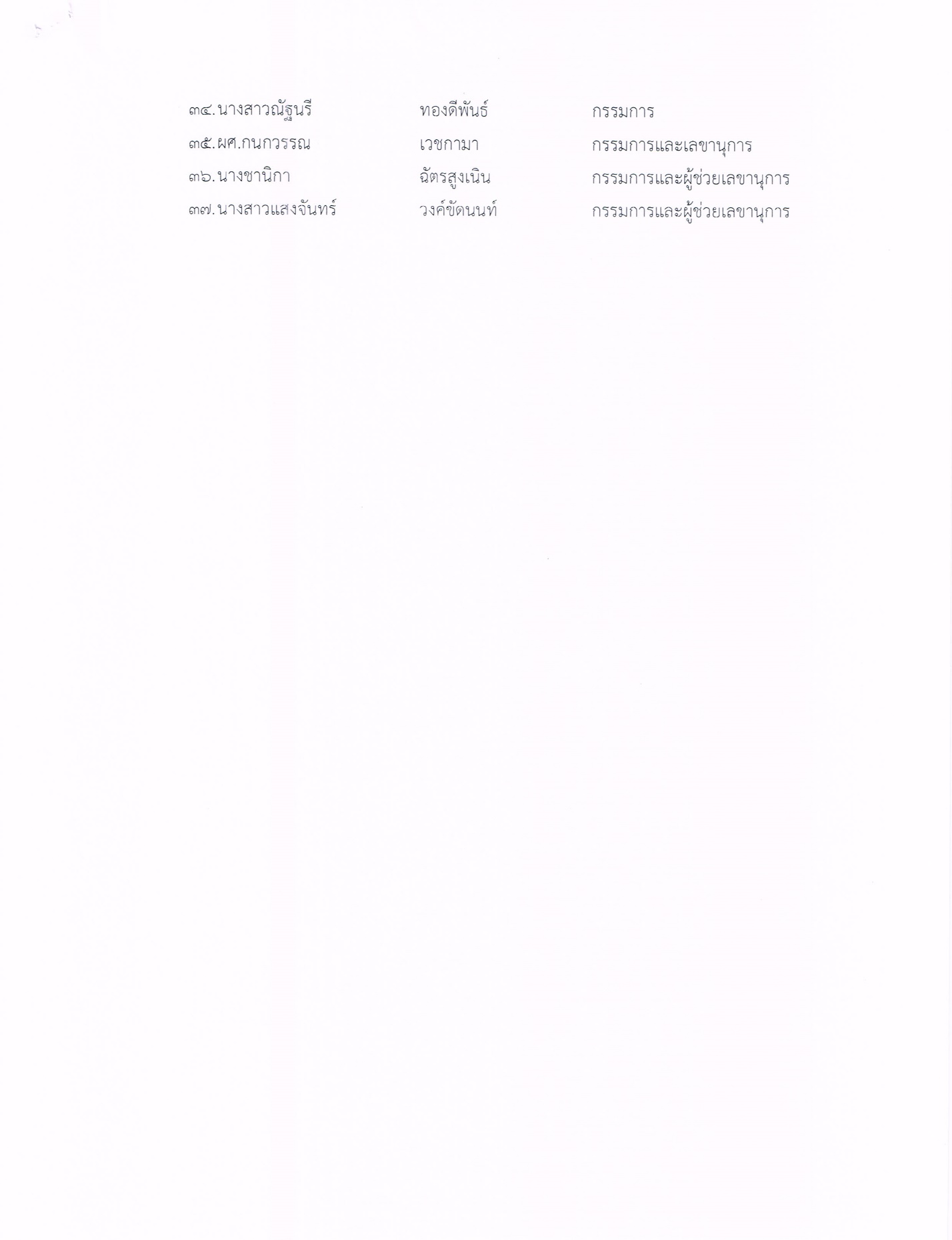 